MAYA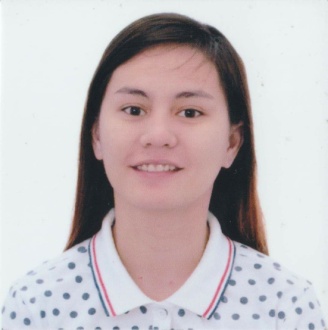 MAYA.336168@2freemail.com 	 EDUCATION2007-2008 	MARIANO MARCOS STATE UNIVERSITY-BATAC, ILOCOS NORTEBachelor of Sciences in Pharmacy 2008-2011 	PINES CITY COLLEGES-BAGUIO CITYBachelor of Science in Pharmacy (Under Graduate)2015-2016 	ST. GABRIEL INTERNATIONAL CENTRE FOR QUALITY LEARNING-LAOAG CITY		Caregiving NC II (Graduate)EXPERIENCEApril-May 2009		Intern at Mercury Drug StoreChecking and dispensing of prescription drugs, providing advice on drug selection and usage to physicians and other health care professionals and counseling patients in proper use of medicines.April-May 2010		Intern at Baguio General HospitalCompounding and dispensing for indoor and outdoor patients.Proper maintenance and dispensing of regulated/narcotic drugs.Filling and labeling of medical containers.Checking of the quality of the sources of purchase of all medicine, biological products and other pharmaceutical preparations.Maintaining sufficient stocks of antidote for poisoning and emergency medicines.April-May 2011		Intern at EL LaboratoriesDeveloping, producing and marketing pharmaceuticals for use as medications.Testing the safety and efficacy of pharmaceutical products.Checking labels on the pharmaceutical packaging and product information.Checking quality assurance on pharmaceutical products.January 18-29, 2016	Intern at Missionaries of Charity Home of PeaceGiving Elderly and Child Care, as well as Basic First Aid.Checking blood pressure and pulse rate to the patients.Bathing the patients, providing them privacy.SKILLSKnowledgeable in Microsoft OfficeCertified Cardiopulmonary resuscitation and First Aid ProviderGood communication skillsPERSONAL BACKGROUNDBorn on January 02, 1991, in Batac, Ilocos Norte, Philippines. Fluent in English and Filipino. Competitive, adaptable, fast learner and can work well with others.REFERENCES	Available upon request